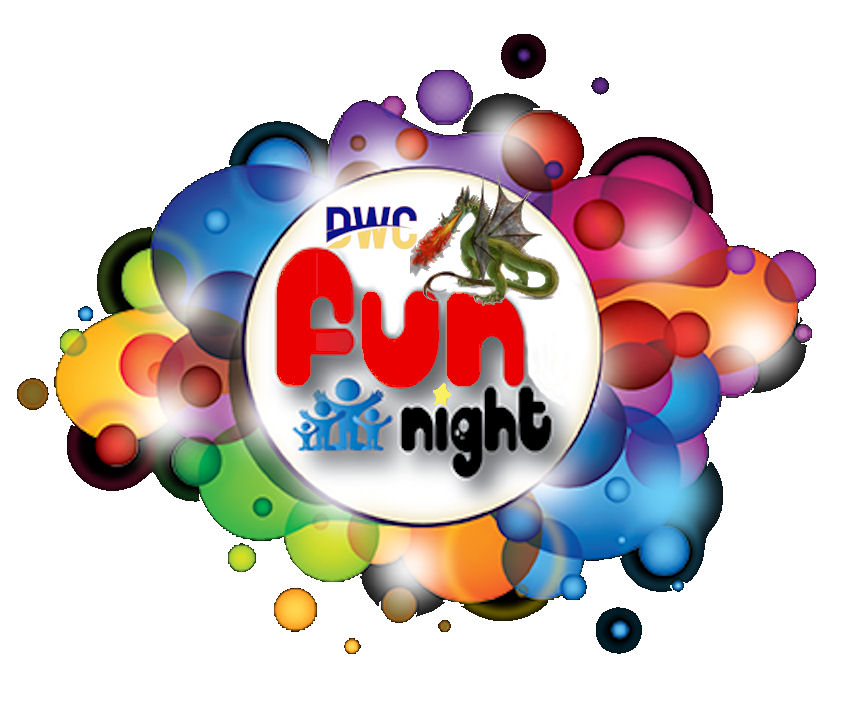 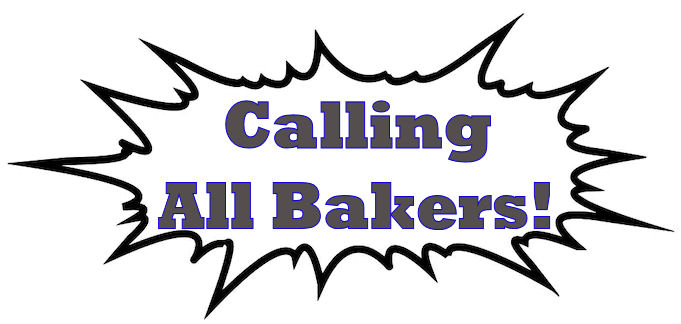 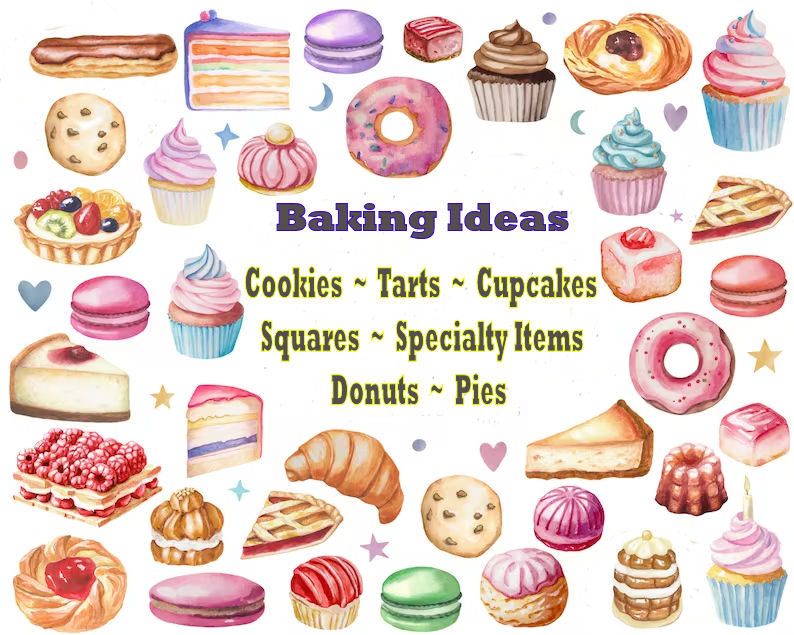 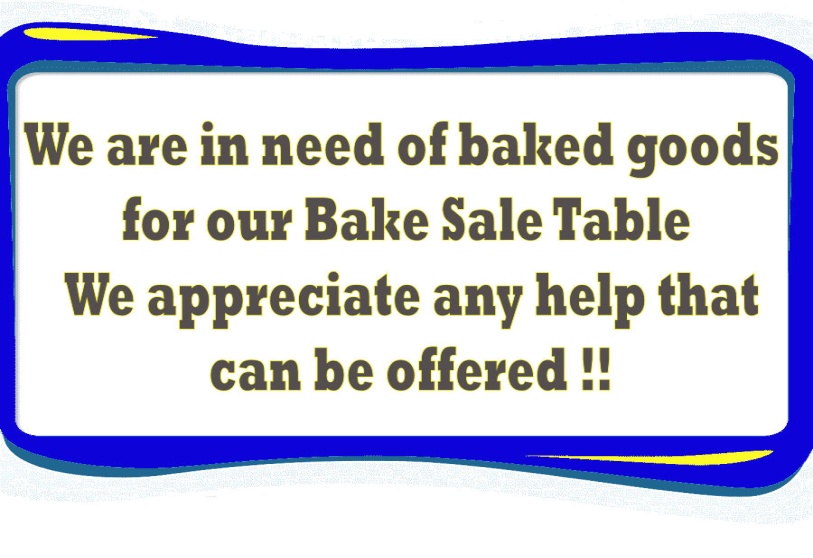 Drop Off at School 								Thank you for      On June 7th 									the Support!!